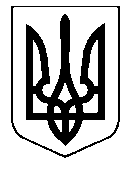 УКРАЇНАНОСІВСЬКА  МІСЬКА  РАДАНОСІВСЬКОГО  РАЙОНУ ЧЕРНІГІВСЬКОЇ  ОБЛАСТІВИКОНАВЧИЙ  КОМІТЕТР І Ш Е Н Н Я16 серпня  2018 року                   м. Носівка                              	       № 230Про погодження розміру батьківської плати та встановлення додаткових пільг  за навчання дітей у КПНЗ «Носівська школа мистецтв» на 2018-2019 навчальний рікКеруючись статтею 32 Закону України «Про  місцеве  самоврядування в Україні», відповідно до Закону України від 22.06.2000 № 1841-III «Про позашкільну освіту», Постанови Кабінету Міністрів України від 25 березня 1997 року № 260 «Про встановлення плати за навчання у державних школах естетичного виховання дітей», наказу Міністерства культури і туризму України від 23.05.2006 року №331 «Про внесення змін до Положення про початкові спеціалізовані мистецькі навчальні заклади системи Міністерства культури і мистецтв України», Статуту КПНЗ «Носівська школа мистецтв Носівської міської ради Чернігівської області», виконавчий комітет міської ради вирішив:	1. Затвердити Положення про порядок оплати та надання пільг по платі за навчання в КПНЗ «Носівська школа мистецтв Носівської міської ради» (додаток 1).	2. Погодити з 1 вересня 2017 року розмір щомісячної батьківської плати за навчання дітей в КПНЗ «Носівська школа мистецтв Носівської міської ради» на 2018-2019 навчальний рік згідно з додатком 2.	3. Встановити додаткові пільги по оплаті за навчання дітей згідно з додатком 3.	4. Вважати таким, що втратило чинність, рішення виконавчого комітету від 09.08.2017 №228 «Про погодження розміру батьківської плати та встановлення додаткових пільг по оплаті за навчання дітей у КПНЗ «Носівська школа мистецтв» на 2017-2018 рік».	5. Контроль за виконанням рішення покласти на заступника міського голови з питань гуманітарної сфери Міщенко Л.В., організацію виконання – на начальника відділу культури і туризму міської ради Антонович Л.І.Міський  голова                                                                          В.М. Ігнатченко     ПОЛОЖЕННЯпро порядок оплати та надання пільг по платі за навчання в КПНЗ «Носівська школа мистецтв Носівської міської ради»Загальні положенняЦе Положення розроблено відповідно до Закону України «Про позашкільну освіту», Постанови Кабінету Міністрів України від 25 березня 1997 року №260 «Про встановлення розміру плати за навчання дітей у державних школах естетичного виховання», Статуту КПНЗ «Носівська школа мистецтв Носівської  міської ради» та інших нормативно-правових актів.       Дане Положення регламентує порядок оплати та надання пільг по платі за навчання в Носівській школі мистецтв.Це Положення поширюється на позашкільний навчальний заклад, що належить до комунальної власності Носівської територіальної громади, а саме на Носівську школу мистецтв.Плата за навчання встановлюється згідно з статтею 26 Закону України «Про позашкільну освіту» та постанови Кабінету Міністрів України від 25.03.1997 року № 260 «Про встановлення розміру плати за навчання у державних школах естетичного виховання дітей».Розмір плати за навчання у Носівській школі мистецтв  переглядається і встановлюється щорічно рішенням  виконавчого комітету Носівської міської ради до початку навчального року за відповідним поданням директора школи. Директор школи доводить встановлений розмір плати за навчання до відома батьків.Порядок внесення плати за навчання в школі мистецтв2.1. Плата за навчання  вноситься протягом дев’яти місяців навчального року щомісячно до 10 числа поточного місяця. Учні, батьки яких своєчасно не внесли оплату за навчання, до занять не допускаються. При заборгованості за два місяці  (один минулий та 10 днів поточного) учні можуть бути відраховані з контингенту школи.2.2.Плата за навчання вноситься у безготівковій формі на розрахунковий рахунок навчального закладу.Пільги по оплаті за навчання в школі мистецтв3.1. Перелік документів для застосування пільг, термін їх подання та періодичність поновлення доводиться до відома батьків адміністрацією закладу.3.2. Пільги надаються на навчальний рік на підставі поданих батьками відповідних документів, що свідчать про можливість встановлення пільг по оплаті з 1 числа того місяця до 15 числа якого батьки учня подали письмову заяву та необхідні документи.3.3.При поданні батьками документів на встановлення пільг після 15 числа, оплата за відповідний місяць стягується у повному розмірі.3.4.Звільняються від оплати за навчання на 100%:- діти з багатодітних сімей;- діти з інвалідністю та діти-сироти;- діти позбавлені батьківського піклування;- діти з малозабезпечених сімей;- діти загиблих або померлих учасників бойових дій (АТО).3.5. Зменшується оплата за навчання на 50 %  для дітей:       -  учасників бойових дій (АТО);-  які втратили годувальника (напівсироти);- батьки яких мають І та ІІ групи інвалідності.3.6. Передбачені цим Положенням вищевказані пільги можуть надаватися лише по одному виду пільг на сім’ю із зазначених видів пільг за бажанням батьків.3.7. При наявності медичної довідки про звільнення дитини від фізичного навантаження протягом одного або більше місяців батьківська плата за даний період встановлюється у розмірі 50 % від встановленої вартості за навчання.Планування та використання доходів від плати за навчання в Носівській школі мистецтв4.1. Облік видатків та надходжень, нарахування плати за навчання та контроль покладається на бухгалтерію школи мистецтв.4.2. Плата за навчання зараховується до власних надходжень школи і спрямовується на виконання навчальних планів, матеріальні витрати, пов’язані з навчально-виховною роботою, оплату праці, матеріального стимулювання працівників, зміцнення матеріально-технічної бази закладу, соціальний захист трудового колективу.Прикінцеві положення5.1. Дане Положення набирає чинності з моменту його затвердження рішенням виконавчого комітету Носівської міської ради.5.2.Зміни та доповнення до Положення можуть вноситись відповідно до нормативно-правових актів України, що регламентують дане питання.Директор КПНЗ«Носівська школа мистецтв»                                                В.О. КуклюкРозмір щомісячної плати за навчання в КПНЗ «Носівська школа мистецтв Носівської міської ради» на 2018-2019 навчальний рікДиректор КПНЗ«Носівська школа мистецтв»                                                В.О. КуклюкПерелік пільг по оплатіза навчання дітей в КПНЗ «Носівська школа мистецтв Носівської міської ради» на 2018-2019 рік       Згідно з п.2 ст.26 Закону України «Про позашкільну освіту» звільняються від оплати за навчання на 100 %:- діти з багатодітних сімей;- діти з інвалідністю та діти-сироти;- діти позбавлені батьківського піклування;- діти з малозабезпечених сімей.Перелік додаткових пільг по оплаті за навчання дітей в КПНЗ «Носівська школа мистецтв Носівської міської ради» на 2018-2019 рік1. Звільняються від оплати за навчання на 100 %:- діти загиблих або померлих учасників бойових дій (АТО).2. Звільняються від оплати за навчання на 50 % :       - діти учасників бойових дій (АТО);- діти, які втратили годувальника (напівсироти);- діти, батьки яких мають І та ІІ групи інвалідності.Директор КПНЗ«Носівська школа мистецтв»                                                В.О. КуклюкДодаток 1рішення виконавчого комітету Носівської міської радивід 16 серпня 2018 року  № 230Додаток 2рішення виконавчого комітету Носівської міської радивід 16 серпня 2018 року  № 230№ п/пВид навчанняРозмір плати (за місяць)Навчання гри на фортепіано85,00Навчання на хореографічному відділі110,00Навчання гри на гітарі80,00Навчання гри на баяні, акордеоні75,00Навчання сольного співу75,00Навчання гри на скрипці 75,00Навчання гри на духових інструментах 75,00Навчання гри на бандурі75,00Додаток 3рішення виконавчого комітету Носівської міської радивід 16 серпня 2018  року  № 230